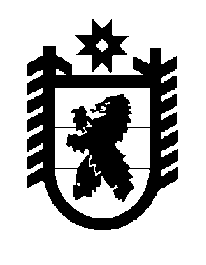 Российская Федерация Республика Карелия    ПРАВИТЕЛЬСТВО РЕСПУБЛИКИ КАРЕЛИЯРАСПОРЯЖЕНИЕот  20 июня 2017 года № 348р-Пг. Петрозаводск Одобрить Дополнительное соглашение к Соглашению между Министерством сельского хозяйства Российской Федерации и Правительством Республики Карелия о предоставлении субсидий из федерального бюджета бюджету Республики Карелия в рамках федеральной целевой программы «Развитие мелиорации земель сельскохозяйственного назначения России на 2014 – 2020 годы» на 2017 год от 15 февраля                    2017 года № 082-08-1264. Временно исполняющий обязанности
 Главы Республики Карелия                                                   А.О. Парфенчиков